Trnava University in Trnava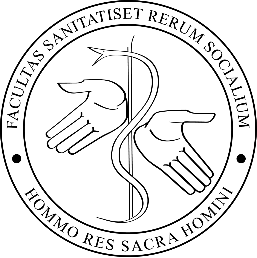 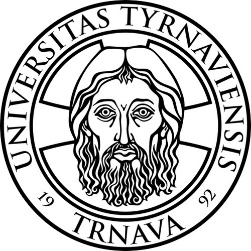 Faculty of Health Care and Social Work/Department of Public HealthAcademic year 2023/2024Courses taught in English for Erasmus+ students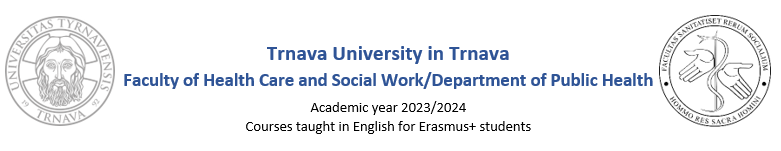 Course CodeEnglish title of the courseDegreeCreditsTermDetailsVZB02Applied researchBachelor3Winter/1stVZB09Epidemiology I.Bachelor5Winter/1stVZB13Occupational hygiene I.Bachelor5Winter/1stVZB16Environmental hygieneBachelor4Winter/1stVZB17InfectologyBachelor5Winter/1stVZB38Basics of managementBachelor3Winter/1stVZB39Basics of public healthBachelor2Winter/1stVZB41Health statisticsBachelor3Winter/1stVZB48Psychology and professional communicationBachelor3Winter/1stVZB50Tropical diseasesBachelor3Winter/1stVZB51Basics of ethicsBachelor2Winter/1stCourse CodeEnglish title of the courseDegreeCreditsTermDetailsVZB53Basics of preventionBachelor3Winter/1stVZB61Human ecologyBachelor2Winter/1stVZB34Basics of economicsBachelor2Summer/2ndVZB40Basics of health policyBachelor2Summer/2ndVZB08Determinants of healthBachelor3Summer/2ndVZB42Mental health protectionBachelor2Summer/2ndVZB10Epidemiology II.Bachelor5Summer/2ndVZB14Occupational hygiene II.Bachelor5Summer/2ndVZB07BiostatisticsBachelor3Summer/2ndVZM01Analysis of epidemiological data I.Master5Winter/1stVZM04Epidemiology of non-communicable diseasesMaster5Winter/1stCourse CodeEnglish title of the courseDegreeCreditsTermDetailsVZM05Epidemiological studiesMaster5Winter/1stVZM06Global healthMaster5Winter/1stVZM08Assessment of health risks Master3Winter/1stVZM10Intervention programsMaster3Winter/1stVZM11Qualitative methods in researchMaster4Winter/1stVZM12Management in healthcareMaster4Winter/1stVZM15Quality management and personnel managementMaster5Winter/1stVZM20Health policy for health protection and promotionMaster3Winter/1stVZM21Epidemiology, control and prevention of cancer diseasesMaster2Winter/1stVZM22Ethics in providing health services to the publicMaster3Winter/1stCourse CodeEnglish title of the courseDegreeDegreeCreditsCreditsTermDetailsVZM29Health of vulnerable population groupsMasterMaster33Winter/1stVZM32Patients´ rightsMasterMaster33Winter/1stVZM13Organization and performance of health careMasterMaster33Summer/2ndVZM14Occupational Health ServiceMasterMaster33Summer/2ndVZM02Analysis of epidemiological data II.MasterMaster55Summer/2ndVZM16Surveillance of infectious diseasesMasterMaster33Summer/2ndVZM19Evidence-based public healthMasterMaster33Summer/2ndVZM27Project preparationMasterMaster33Summer/2ndVZM30Digital health literacyMasterMaster22Summer/2ndVZM07Health impact assessmentMasterMaster44Summer/2ndVZD02Epidemiology and statisticsPhDPhD77Winter/1stCourse CodeEnglish title of the courseEnglish title of the courseDegreeDegreeCreditsTermDetailsVZD03Implementation and evaluation of health promotion programsImplementation and evaluation of health promotion programsPhDPhD8Winter/1stVZD04Research in Public HealthResearch in Public HealthPhDPhD8Winter/1stVZD01Design of health promotion programsDesign of health promotion programsPhDPhD7Winter/1stVZD07Clinical epidemiologyClinical epidemiologyPhDPhD8Winter/1stVZD10Occupational HealthOccupational HealthPhDPhD6Winter/1stVZD11Health, health systems and information supportHealth, health systems and information supportPhDPhD5Winter/1stVZD06Environmental healthEnvironmental healthPhDPhD6Summer/2ndVZD08Management in public healthManagement in public healthPhDPhD5Summer/2ndVZD09Inequalities in health and determinants of healthInequalities in health and determinants of healthPhDPhD8Summer/2nd